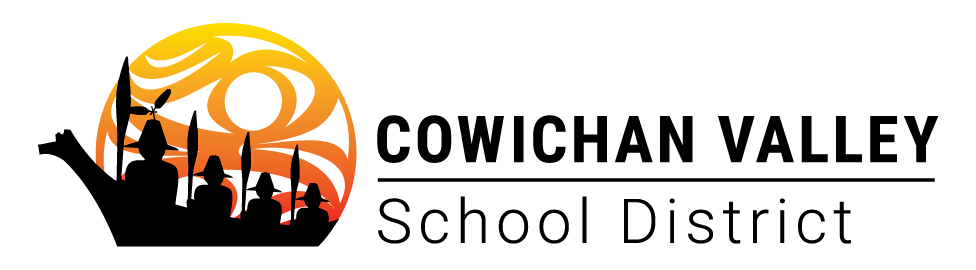 Record of Points of ProgressStudent Name:						Grade:							Teacher:							DateDescriptionMethodLanguage ArtsMathPHEArtScienceSocial StudiesOtherNotes